Promotion API
Conformance ProfileDocument Number TMF671BFebruary 2017NOTICECopyright © TM Forum 2017. All Rights Reserved.This document and translations of it may be copied and furnished to others, and derivative works that comment on or otherwise explain it or assist in its implementation may be prepared, copied, published, and distributed, in whole or in part, without restriction of any kind, provided that the above copyright notice and this section are included on all such copies and derivative works. However, this document itself may not be modified in any way, including by removing the copyright notice or references to TM FORUM, except as needed for the purpose of developing any document or deliverable produced by a TM FORUM Collaboration Project Team (in which case the rules applicable to copyrights, as set forth in the TM FORUM IPR Policy, must be followed) or as required to translate it into languages other than English.The limited permissions granted above are perpetual and will not be revoked by TM FORUM or its successors or assigns. This document and the information contained herein is provided on an "AS IS" basis and TM FORUM DISCLAIMS ALL WARRANTIES, EXPRESS OR IMPLIED, INCLUDING BUT NOT LIMITED TO ANY WARRANTY THAT THE USE OF THE INFORMATION HEREIN WILL NOT INFRINGE ANY OWNERSHIP RIGHTS OR ANY IMPLIED WARRANTIES OF MERCHANTABILITY OR FITNESS FOR A PARTICULAR PURPOSE. Direct inquiries to the TM Forum office: 4 Century Drive
Suite 100
Parsippany, NJ 07054, USATel No.  +1 973 944 5100Fax No.  +1 973 944 5110TM Forum Web Page: www.tmforum.orgTable of ContentsNOTICE	2Table of Contents	3List of Tables	4Introduction	5API Description	6RESOURCE MODEL CONFORMANCE	7Promotion API MANDATORY AND OPTIONAL RESOURCES	7Promotion Resource MANDATORY AND OPTIONAL ATTRIBUTES	7API OPERATIONS CONFORMANCE	9Promotion MANDATORY AND OPTIONAL OPERATIONS	9API GET  OPERATION CONFORMANCE	10Filtering  ： GET /promotion/{ID}?fields=...&{filtering}	10API POST OPERATION CONFORMANCE	12POST /promotion	12API PATCH OPERATION CONFORMANCE	14PATCH Promotion/{ID}	14API DELETE OPERATION CONFORMANCE	15DELETE Promotion/{ID}	15NOTIFICATION MODEL CONFORMANCE	16Promotion API MANDATORY AND OPTIONAL NOTIFICATIONS	16Administrative Appendix	17VERSION HISTORY	17Release History	17Acknowledgments	17List of TablesN/AIntroductionThis document describes the REST API Conformance for the Promotion API (TMF***).. API DescriptionThe Promotion API provides the standardized client interface to Promotion for creating, tracking and managing the promotion which is used to provide the online e-commerce incentive for the customer according to the pre-configured criteria. The instances of Promotion Activity API originators (clients) include CRM applications especially the online channels (e.g. mobile app).A promotion represents a record used to express the configuration of simulation policy for the online shopping.	The operations that can be exercised over a promotion resource using the API and covered in this document are those identified as mandatory to be supported such asRetrieve details of one specific promotion entity (GET)List all the existing promotions (GET)Create new promotion (POST)Update the existing promotion (PATCH)Delete the existing promotion (DELETE)This document identifies the parameters that must be included in a request related to the operations above as well as the parameters expected in the response. The test scenarios in this document are intended to create a set of resources (Promotion) and then retrieve the information stored in the server so as to confirm the resources created are stored with the values originally set. Additionally, some test scenarios are included to verify that the server replies with the corresponding error response in situations where a mandatory attribute is not included in the request.RESOURCE MODEL CONFORMANCEPromotion API MANDATORY AND OPTIONAL RESOURCES For the Resources defined by the API, here the following table indicates which are mandatory and which ones are optional.Promotion Resource MANDATORY AND OPTIONAL ATTRIBUTESFor every single resource managed by the API, please refer to the following table indicating which attributes are mandatory and which ones are optional.API OPERATIONS CONFORMANCEFor every single resource, here use the following templates to define what operations are optional and what operations are mandatory.Promotion MANDATORY AND OPTIONAL OPERATIONSFill the following table and indicate which ones are mandatory and which ones are optional.API GET  OPERATION CONFORMANCEFor every single resource, use the following template to specify the mandatory and optional features supported by the GET operation.Filtering  ： GET /promotion/{ID}?fields=...&{filtering}DefinitionsFiltered Search: A filtered search can be applied using query parameters in order to obtain only the resource entities that meet the criteria defined by the filtering parameters included in the query request. Several elements can be applied to the filtered search. In that case logic, a logical AND is applied to combine the criteria (e.g.:?severity=<value> &status=<value>)Filtered Data (Attribute selection): In order to apply a filter and limit the number of attributes included in the response, the GET request can include the “?fields=” query parameter. Several elements can be applied to the filter. In that case, a logical AND is applied to combine the values (e.g.:?fields=severity,status) will provide in the response only the values assigned to attributes category and channel. Attribute selection capabilities are the same for collections retrieval and individual resource queries API POST OPERATION CONFORMANCEFor every single resource, use the following template to specify the mandatory and optional features supported by the POST operation.POST /promotionThis operation is used to create a managed entity for Promotion.The response to this operation must include a Location header set to /promotion/{ID} where {ID} indicates the identifier assigned by the server to the new Promotion resource created:  The following table indicates attributes that are required to be sent when creating a new Promotion resource as well as attributes with special considerations. All other attributes defining the resource are not required to be sent as a part of the BODY of the POST request message.The response from the server must include a BODY with the contents of the new resource created, filled with at least the same information elements that are included in the request and are supported by the server. If the POST request includes optional parameters (as per the model resource definition) that are not supported by the server, then the server must reject the request (replying with a 4xx error response) indicating the parameter not supported.API PATCH OPERATION CONFORMANCEPATCH Promotion/{ID}This patch operation is used to partially update the representation of a managed entity for Promotion .       The mandatory and optional attributes of the API are same as the following:API DELETE OPERATION CONFORMANCEDELETE Promotion/{ID}This operation is used to remove the representation of a managed entity for Promotion.For this operation, only the “id” field is mandatory for the client of the API. All other fields are not required.NOTIFICATION MODEL CONFORMANCEThe Pub/Sub models are common and described in the TMF REST Design Guidelines. Use the following templates to describe the Hub Mandatory and Optional attributes and filtering support.Promotion API MANDATORY AND OPTIONAL NOTIFICATIONS For the Notifications defined by the API, it is filled in the following table to indicate which ones are mandatory and which ones are optional.All notifications are optional.Administrative AppendixVERSION HISTORYRelease HistoryAcknowledgmentsThis document was reviewed by members of the TM Forum API Program team.Release: Frameworx Release 17.0Status: Member EvaluationVersion: 1.0.1IPR Mode: RANDResource NameMandatory / OptionalCommentsPromotion MAttribute NameAttribute NameAttribute NameAttribute NameMandatory / OptionalCommentsididididM (in response messages)O (otherwise)Generated by the server and provided in the response upon resource creation.Accepted in entity-creation requests if the server supports the incoming identifier as the reference to create new resources.hrefhrefhrefhrefM (in response messages)O (otherwise)Value in response must be the same as the one set in Location header provided upon entity creationnamenamenamenameMprioritypriorityprioritypriorityOtypetypetypetypeOdescriptiondescriptiondescriptiondescriptionOlifecycleStatuslifecycleStatuslifecycleStatuslifecycleStatusOIts  default value is “Draft”.validForvalidForvalidForvalidForOlastUpdatelastUpdatelastUpdatelastUpdateOpromotionPatternpromotionPatternpromotionPatternpromotionPatternOA list of  promotion patterns. (PromotionPattern[*])idididOnamenamenameMpriorityprioritypriorityOrelationTypeAmongGrouprelationTypeAmongGrouprelationTypeAmongGroupOdescriptiondescriptiondescriptionOpromotionCriteriaGrouppromotionCriteriaGrouppromotionCriteriaGroupOA list of  promotion criteria groups. ( PromotionCriteriaGroup[*])idididMgroupNamegroupNamegroupNameMrelationTypeInGrouprelationTypeInGrouprelationTypeInGroupMpromotionCriteriapromotionCriteriapromotionCriteriaOA list of  promotion criterias. (  PromotionCriteria [*])idMcriteriaParaMcriteriaValueMcriteriaOperatorMpromotionActionpromotionActionOA list of promotion actions.(PromotionAction[*])ididMactionTypeactionTypeMactionValueactionValueMactionObjectIdactionObjectIdMoperationObjectIdoperationObjectIdMUniform API OperationMandatory/OptionalCommentsGET (Retrieve)MGET must be used to retrieve a representation of a resourcePOST MPOST must be used to create a new resourceGET (List)OGET must be used to retrieve  the representation of a set of resourcePATCH OPATCH must be used to partially update a resourceDELETE ODELETE must be used to remove a resourceGETOTHIS PATCH OPERATIONStatus Code 200M Other Status CodesNAAttribute name Filtered searchFirst LevelAttribute Selection First LevelAttribute Selection First LeveldescriptionOOlastUpdateOOlifecycleStatusOOnameOMvalideForOOidOMhrefNAMpromotionPatternOOPOSTMStatus Code 201M Other Status CodesNAAttribute name Mandatory/Option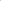 Default Rule descriptionOlastUpdateOlifecycleStatusOnameMvalideForOtypeOpromotionPatternOPATCHOTHIS PATCH OPERATIONStatus Code 200M Other Status CodesNAAttribute name  PatchableDefault Rule descriptionYlastUpdateYlifecycleStatusYnameYvalideForYtypeYpromotionPatternYDELETEOTHIS PATCH OPERATIONStatus Code 200M Other Status CodesNAResource NameMandatory or OptionalCommentsPromotionCreationNotificationO.PromotionChangeNotificationOVersion NumberDate Modified byModified byDescription Version 1.0.08/05/20178/05/2017Ma XuMaxu@huawei.comHongxia Haohaohongxia@huawei.com initial version6/14/20176/14/2017Updated versionRelease NumberDate Release led by:Description 